Steckbrief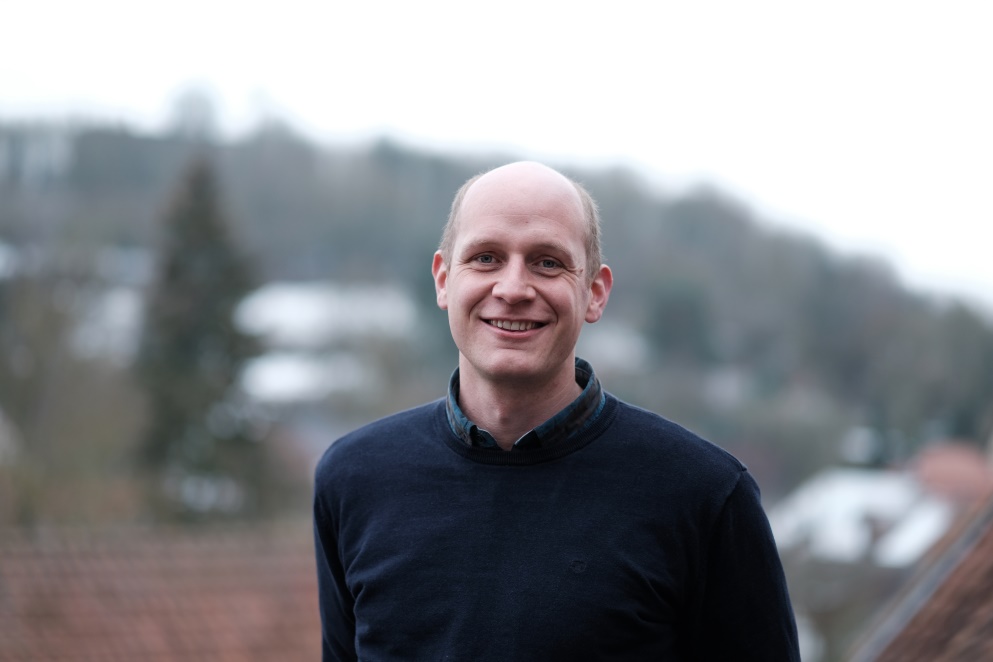 Philipp Giede-JeppeGeboren 1987wohnhaft in Grebenstein, Giedenhofverheiratet, 2 KinderLandwirtMitglied der Einsatzabteilung der freiwilligen Feuerwehr GrebensteinEhrenamtliche Tätigkeit:  Kassenwart der JagdgenossenschaftPolitische Ziele:Schutz von landwirtschaftlichen Flächen vor achtloser Ausweisung von Baugebieten. 